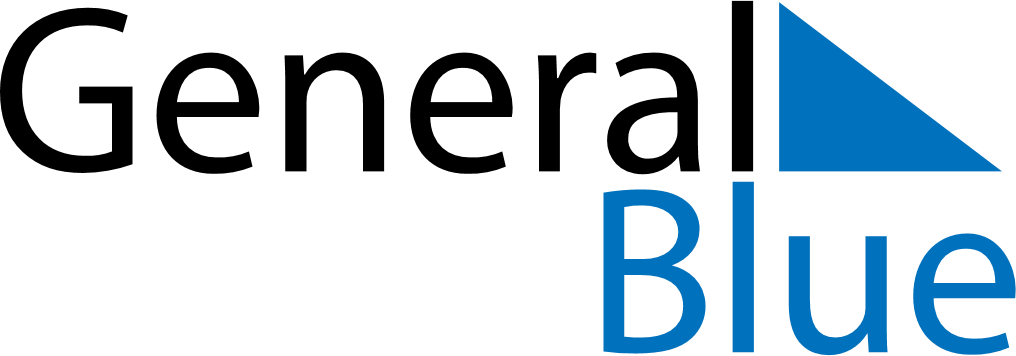 April 2018 CalendarApril 2018 CalendarApril 2018 CalendarApril 2018 CalendarApril 2018 CalendarMondayTuesdayWednesdayThursdayFridaySaturdaySunday123456789101112131415161718192021222324252627282930